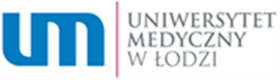 Załącznik nr 1 do SWZNr postępowania: ZP/128/2023Uniwersytet Medyczny w ŁodziAl. Kościuszki 4, 90-419 ŁódźFormularz ofertyDane Wykonawcy:Nazwa: ………………………………………………………………………………………………………………………………………………….….Adres: ………………………………………………………………………………………………………………………………………………….……NIP: ……………………………………………………………………. REGON: …………………………………….…………………………..……Osoba odpowiedzialna za kontakty z Zamawiającym:……………………………………………………………………………………………………………………………………………………….….………Nr telefonu: ………………………………………………………, e-mail: …………………………………………………………….…..……...Osoba upoważniona do reprezentacji Wykonawcy/ów i podpisująca ofertę:…………………………………………………………………………………………………………………………………………………………………Dane teleadresowe, na które należy przekazywać korespondencję związaną z niniejszym postępowaniem: e-mail ………………………………………………………………Oferta Wykonawcy:w postępowaniu o udzielenie zamówienia publicznego prowadzonego w trybie podstawowym - art. 275 pkt 1 ustawy z dnia 11 września 2019 r. Prawo zamówień publicznych na: „Dostawa czytnika wielodetekcyjnego”oferujemy wykonanie zamówienia według kryteriów:Kryterium nr 1 – Cena  (waga kryterium 100%):Cena netto: ………………………….. zł, stawka VAT: ………%, co stanowi:Cena brutto: …………………………. Zł(słownie zł brutto: …………………………………………………………………………………………………………………)					Oświadczenia Wykonawcy:Zamówienie zostanie zrealizowane w terminie określonym w SWZ oraz we Wzorze umowy.W cenie naszej oferty zostały uwzględnione wszystkie koszty wykonania zamówienia Zapoznaliśmy się ze Specyfikacją Warunków Zamówienia wraz z załącznikami, w tym ze Wzorem umowy, akceptujemy je i nie wnosimy do nich zastrzeżeń oraz przyjmujemy warunki w nich zawarte. Uważamy się za związanych niniejszą ofertą na okres wskazany w SWZ w ust. 11.1. Akceptujemy, iż zapłata za zrealizowanie zamówienie nastąpi na zasadach opisanych we Wzorze umowy, w terminie do 30 dni od daty otrzymania przez Zamawiającego prawidłowo wystawionej faktury. Oświadczamy, że wykonujemy działalność jako (właściwe zaznaczyć):Oświadczam, że :zamierzam powierzyć realizację zamówienia podwykonawcom (wypełnić o ile są znani na tym etapie):Nazwa i adres podwykonawcy: ………………………………………………………………………………………………………………………………….Rodzaj powierzonej części zamówienia: ……………………………………………………………………………………………………………………………………Nazwa i adres podwykonawcy: ………………………………………………………………………………………………………………………………….Rodzaj powierzonej części zamówienia: ……………………………………………………………………………………………………………………………………Zobowiązania w przypadku przyznania zamówienia: Zobowiązujemy się do zawarcia umowy w miejscu i terminie wyznaczonym przez Zamawiającego. Osobą upoważnioną z kontaktów z Zamawiającym w sprawach dotyczących realizacji umowy jest: …………………………………………………………………………………………………………………………………………e-mail: ………………………………………….. tel.: ……………………………………………………………………….Formularz oferty – Załącznik nr 1 do SWZ musi być podpisany kwalifikowanym podpisem elektronicznym lub podpisem zaufanym lub podpisem osobistym.Zaznaczyć odpowiednie polePodział działalności gospodarczej ze względu na wielkość (rodzaj)mikroprzedsiębiorstwo (to przedsiębiorstwo, które zatrudnia mniej niż 10 osób i którego roczny obrót lub roczna suma bilansowa nie przekracza 2 milionów EUR)małe przedsiębiorstwo (to przedsiębiorstwo, które zatrudnia mniej niż 50 osób i którego roczny obrót lub roczna suma bilansowa nie przekracza 10 milionów EUR)średnie przedsiębiorstwo (to przedsiębiorstwa, które nie są mikroprzedsiębiorstwami ani małymi przedsiębiorstwami i które zatrudniają mniej niż 250 osób i których roczny obrót nie przekracza 50 milionów EUR lub roczna suma bilansowa nie przekracza 43 milionów EUR)jestem dużym przedsiębiorstwemprowadzę jednoosobową działalność gospodarczą